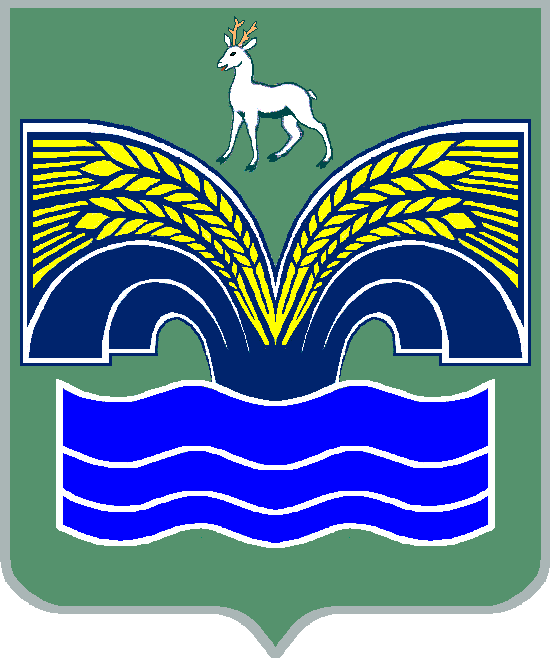 АДМИНИСТРАЦИЯ СЕЛЬСКОГО ПОСЕЛЕНИЯ ХИЛКОВОМУНИЦИПАЛЬНОГО РАЙОНА КРАСНОЯРСКИЙ САМАРСКОЙ ОБЛАСТИПРОЕКТПОСТАНОВЛЕНИЕот ______________ 2023 года № _____О мерах по реализации распоряжения Правительства Российской Федерации от 30.01.2021 № 208-р на территории сельского поселения Хилково муниципального района Красноярский Самарской областиВ соответствии с пунктом 3 части 4 статьи 36 Федерального закона                от 06.10.2003 № 131-ФЗ «Об общих принципах организации местного самоуправления в Российской Федерации», распоряжением Правительства Российской Федерации от 30.01.2021 № 208-р,  пунктом 22 статьи 77 Устава сельского поселения Хилково муниципального района Красноярский Самарской области,  в целях расширения возможностей сбыта продукции отечественных производителей товаров, увеличения доходов и роста благосостояния граждан на территории сельского поселения Хилково муниципального района Красноярский Самарской области,  Администрация сельского поселения Хилково муниципального района Красноярский Самарской области  ПОСТАНОВЛЯЕТ:1. При наличии оснований, предусмотренных действующим законодательством, продлевать договоры на размещение нестационарных торговых объектов для осуществления развозной торговли без проведения торгов.      2. Информировать население и хозяйствующие субъекты о возможностях для розничного сбыта товаров на ярмарочных площадках сельского поселения Хилково муниципального района Красноярский Самарской области путем размещения информации на официальном сайте Администрации муниципального района Красноярский Самарской области в сети Интернет. 3. Оказать содействие в получении юридическими и физическими лицами необходимого количества мест размещения нестационарных торговых объектов и объектов для осуществления развозной торговли, торговых мест на ярмарках;4. Обеспечить максимальную доступность торговых объектов для населения, увеличение ассортимента и разнообразия товаров, предлагаемых к реализации юридическими и физическими лицами;5. Содействовать открытию юридическими и физическими лицами новых торговых объектов всех форм торговли, обращая особое внимание на необходимость увеличения количества ярмарок, торговых мест на них, мест размещения нестационарных торговых объектов для осуществления развозной торговли, а также предоставления компенсационных мест для размещения таких торговых объектов;6. Обеспечить крестьянским (фермерским) хозяйствам, а также гражданам, ведущим личное подсобное хозяйство, занимающимся садоводством, огородничеством, осуществляющим заготовку пищевых лесных ресурсов, возможность реализации указанной продукции в местах с высокой проходимостью, специально отведенных органами местного самоуправления, в том числе с использованием объектов для осуществления развозной торговли, с выделением необходимого количества мест для осуществления торговли;7. Информировать население и хозяйствующие субъекты о возможностях для розничного сбыта товаров на ярмарочных площадках сельского поселения Хилково муниципального района Красноярский Самарской области путем размещения информации на официальных сайтах администраций городских и сельских поселений  в сети Интернет;      8. Опубликовать настоящее постановление в газете «Красноярский вестник» и разместить на официальном сайте Администрации муниципального района Красноярский Самарской области в разделе Поселения /Сельское поселение Хилково/.9. Настоящее постановление вступает в силу со дня его официального опубликования.      10. Контроль за исполнением настоящего постановления оставляю за собой.Глава сельского поселения Хилково муниципального районаКрасноярский Самарской области                                         О.Ю. Долгов  